ROLE & RESPONSIBILITIESLeading the Commercial, HR and Admin teams. total strength – 24 membersCommercial team: responsibility to track the T&A of each project, prepare detailed efficiency and cost report for each work site. Guide the project team to achieve targets based on incentives.HR team: Recruitment, staff welfare, payroll processing and coordinating with the central team.Admin team: Managing Daily Activities, Maintaining facilities and accommodation for staff and workers. General Administration & Customs ClearanceResponsibility for day to day Management of Admin Operations in Chennai, Trivandrum and Cochin India. Coordinating and leading the teams at these locationsClearance of shipments, coordinating with the onsite client, the Customs officials and the clearing houses.Planning, directing, coordinating & budgeting of admin functions;Liaison with the local civil police and other law enforcement agencies. Planning for future development in line with strategic business objectives;Facilities Management, Housekeeping & SecurityResponsibility for day to day management of facilities in Chennai, Trivandrum and Cochin India.Instrumental in setting up 12000 sq.ft of raw space into work space which included managing the entire interior fit-out starting from selection of the space, negotiations and every activity from the initial design to the completion of the project.Supervise procurement and maintenance & upgrades of furniture, utilities, & signage for the overall facility;Comply with ISO, CMM standards to maintain information and facilities security at the industry benchmark levels. Planning best allocation and utilization of space and resources for new buildings, or re-organizing current premises;Liaising with owners of rented commercial properties;Support functions like Air conditioners, Power, Pest control, Fire Security, Security Systems etcAdvising the management in the formulation of security plans and programsEnsuring proper security environment to suit the facilityEnsuring that all security appliances/ equipment on charge are in operative stateCleaning of premises on daily basis - Providing support personnel – security/ office/ pantry attendant - Carpet /upholstery maintenance and shampooing –and overall office maintenance.Travel Management& Visa ProcessingVisa ProcessingInternational and Domestic Ticketing, Hotel bookingFormulating and Managing the Travel policiesGuest relationsAssisting Clients in planning their travelBooking flights, Hotel reservations and arranging toursVendor Management
My job requires me to successfully selecting vendors after analyzing the business requirements and performing a comprehensive vendor search as per the ISO Quality Standards followed by the company. Entering into AMCs with existing and newly selected service providers for all services excluding  IT – Hardware and Software suppliers. I was also instrumental in setting up a formal vendor evaluation system and establishing the proper communication channels and information flows with them which has lead to increased efficiencies, reduced costs and better customer service.Event ManagementOrganizing Conventions, Conferences and Annual General Meetings, Special events on eve of client visits, Team Get-togethers, Celebration and programs for festivals.My Scope of work included:Managing the office and staff including a fleet of vehicles and 2 houseboats. Suggesting interesting travel routes or places of interest for clients and assisting them in finalizing their itinerary. Providing tailor made tours and  ensuring that the travelers have the relevant travel documents, and also assisting them with and any special requirements; Liaising with hotels, coach companies, restaurants and other clients; Marketing of services on the Internet, and through Travel and trade fairsMaintain relations with our Guests and fellow tour operators and Hotels.marketing holidays to clients via travel agents, websites, brochures and television advertisingVisiting resorts to ascertain accommodation quality and suitability and liaising with coach operators, airlines, hoteliers and resort repsCollecting, evaluating and responding (as appropriate) to customer feedbackProducing brochures and internet-based informationHandling bookings and providing pricing information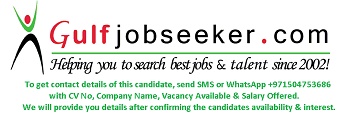  Gulfjobseeker.com CV No: 255610 E-mail: gulfjobseeker@gmail.com Gulfjobseeker.com CV No: 255610 E-mail: gulfjobseeker@gmail.com Gulfjobseeker.com CV No: 255610 E-mail: gulfjobseeker@gmail.com Gulfjobseeker.com CV No: 255610 E-mail: gulfjobseeker@gmail.com Gulfjobseeker.com CV No: 255610 E-mail: gulfjobseeker@gmail.comAdministration professional with over 19 years’ experience comprising; General Administration HR Support – Staff Engagement & RecruitmentFacilities ManagementLogistics ManagementTravel ManagementGuest relationsVendor ManagementEvent ManagementAdministration professional with over 19 years’ experience comprising; General Administration HR Support – Staff Engagement & RecruitmentFacilities ManagementLogistics ManagementTravel ManagementGuest relationsVendor ManagementEvent ManagementCore professional competencies include;Integrity and Diligence, Communication – Verbally & OrallyTeam Management Never say die attitude MS Office proficiencyCore professional competencies include;Integrity and Diligence, Communication – Verbally & OrallyTeam Management Never say die attitude MS Office proficiencyCore professional competencies include;Integrity and Diligence, Communication – Verbally & OrallyTeam Management Never say die attitude MS Office proficiencyCore professional competencies include;Integrity and Diligence, Communication – Verbally & OrallyTeam Management Never say die attitude MS Office proficiencyNationality: Indian: Indian: Indian: IndianCore professional competencies include;Integrity and Diligence, Communication – Verbally & OrallyTeam Management Never say die attitude MS Office proficiencyCore professional competencies include;Integrity and Diligence, Communication – Verbally & OrallyTeam Management Never say die attitude MS Office proficiencyCore professional competencies include;Integrity and Diligence, Communication – Verbally & OrallyTeam Management Never say die attitude MS Office proficiencyCore professional competencies include;Integrity and Diligence, Communication – Verbally & OrallyTeam Management Never say die attitude MS Office proficiencyDate of Birth: 22/02/1975: 22/02/1975: 22/02/1975: 22/02/1975Core professional competencies include;Integrity and Diligence, Communication – Verbally & OrallyTeam Management Never say die attitude MS Office proficiencyCore professional competencies include;Integrity and Diligence, Communication – Verbally & OrallyTeam Management Never say die attitude MS Office proficiencyCore professional competencies include;Integrity and Diligence, Communication – Verbally & OrallyTeam Management Never say die attitude MS Office proficiencyCore professional competencies include;Integrity and Diligence, Communication – Verbally & OrallyTeam Management Never say die attitude MS Office proficiencyMarital Status: Married: Married: Married: MarriedCore professional competencies include;Integrity and Diligence, Communication – Verbally & OrallyTeam Management Never say die attitude MS Office proficiencyCore professional competencies include;Integrity and Diligence, Communication – Verbally & OrallyTeam Management Never say die attitude MS Office proficiencyEducationEducation: Bachelors Degree from University of Kerala, 1996: Pursuing MBA in Operations and Project Management.: Bachelors Degree from University of Kerala, 1996: Pursuing MBA in Operations and Project Management.: Bachelors Degree from University of Kerala, 1996: Pursuing MBA in Operations and Project Management.: Bachelors Degree from University of Kerala, 1996: Pursuing MBA in Operations and Project Management.: Bachelors Degree from University of Kerala, 1996: Pursuing MBA in Operations and Project Management.Language Skills:Language Skills:ReadWriteSpeakEnglishEnglishHindiHindiMalayalamMalayalamTamilTamilInterests & Hobbies – Reading & TravelingMARCH 2015-  SEPTEMBER – 2015Role: Manager – HR &Administration
Reporting to:
The Managing DirectorCLASSIC BUILDERS & DEVELOPERS
Al Hasan Industrial Estate,
 , JordanMARCH 2004-  MARCH 2015Role: Deputy Manager – Administration
Reporting to:
The President / GM OperationsACCEL FRONTLINE LIMITED
Software Division,
OCTOBER 1996 TO FEBRUARY 2004Role:  Manager - Tours
Reporting to: The Managing DirectorBLUE LAGOON TOURS & TRAVELS
